Přihláška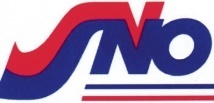 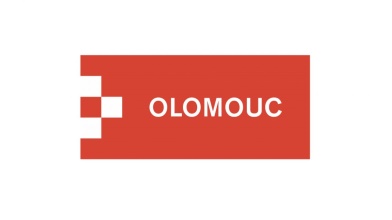 do výběrového řízení na pronájem bytu v majetku statutárního města Olomouce formou elektronické aukcePřihláška musí být předložena v českém jazyce a podepsána účastníkem. V případě, že více účastníků (dále též „spoluúčastníci“) podá jednu společnou přihlášku, musí být přihláška podepsána všemi spoluúčastníky. Čestná prohlášení podle tohoto článku dokládá v rámci téže přihlášky každý spoluúčastník, přičemž podpisy spoluúčastníků mohou být na témže čestném prohlášení. V rámci společné přihlášky je možné složení jistoty (kauce) jedním spoluúčastníkem společně za všechny spoluúčastníky. Řádně vyplněný a podepsaný formulář přihlášky zašle účastník ve lhůtě stanovené ve vyhlášení výběrového řízení elektronicky spolu s povinnými přílohami administrátorovi výběrového řízení na e-mailovou adresu silvie.michalcova@olomouc.eu a bez vyzvání zaplatí jistotu (kauci) podle pokynů stanovených ve vyhlášení výběrového řízení.Za včasné doručení přihlášky odpovídá účastník. K přihlášce doručené později se nebude přihlížet a nebude vrácena účastníkovi.Přihlášku, která nesplňuje podmínky podle těchto Pravidel a/nebo podle vyhlášení výběrového řízení, společnost Správa nemovitostí Olomouc, a.s., odmítne. Informace o zpracování osobních údajůZpracování výše uvedených osobních údajů se řídí Nařízením Evropského parlamentu a Rady (EU) č. 2016/679 o ochraně fyzických osob v souvislosti se zpracováním osobních údajů a o volném pohybu těchto údajů a o zrušení směrnice 95/46/ES (obecné nařízení o ochraně osobních údajů – GDPR).Správce osobních údajů: Statutární město Olomouc, IČO: 00299308, sídlem Horní náměstí č. p. 583, 779 11 Olomouc. Pověřenec pro ochranu osobních údajů: Mgr. Adam Štěpánek, tel.: 588 488 268, e-mail: adam.stepanek@olomouc.eu. Účel zpracování: řádná administrace žádostí s cílem uzavřít nájemní smlouvu k bytu ve vlastnictví statutárního města Olomouce. Právní základ zpracování: čl. 6 odst. 1 písm. b) a čl. 9 odst. 2 písm. b) GDPR. Zpracovatel osobních údajů: Správa nemovitostí Olomouc, a.s., sídlem Školní 202/2, 779 00 Olomouc.Byt: Byt č. 1 v domě Žižkovo náměstí 3, Olomouc, ve 3. NP, o velikosti 2+kk (53,13 m2)Identifikace účastníkaPříjmení:Jméno:Datum narození:Adresa trvalého pobytu:Státní občanství:Kontaktní údaje účastníkaAdresa pro doručování:Telefonní číslo:E-mailová adresa:Číslo datové schránky:Identifikace spoluúčastníka (v případě, že přihlášku podává společně více účastníků)Příjmení:Jméno:Datum narození:Adresa trvalého pobytu:Státní občanství:Kontaktní údaje spoluúčastníkaAdresa pro doručování:Telefonní číslo:E-mailová adresa:Číslo datové schránky:Identifikace spoluúčastníka (v případě, že přihlášku podává společně více účastníků)Příjmení:Jméno:Datum narození:Adresa trvalého pobytu:Státní občanství:Kontaktní údaje spoluúčastníkaAdresa pro doručování:Telefonní číslo:E-mailová adresa:Číslo datové schránky:K přihlášce účastník podle čl. V odst. 3 písm. c) Pravidel výběrového řízení na pronájem bytů v majetku statutárního města Olomouce formou elektronické aukce přiloží doklady o tom, ževůči majetku účastníka či jeho osobě neprobíhá insolvenční řízení, v němž bylo vydáno rozhodnutí o úpadku formou konkurzu nebo insolvenční návrh nebyl zamítnut proto, že majetek nepostačuje k úhradě nákladů insolvenčního řízení, nebo nebyl konkurs zrušen proto, že majetek byl zcela nepostačující, účastník nemá záznam v Centrální evidenci exekucí týkající se exekuce k vymáhání peněžitého dluhu, ledaže mu bylo povoleno oddlužení dle zákona č. 182/2006 Sb., insolvenční zákon, účastník nemá vůči statutárnímu městu Olomouc ani společnostem Správa nemovitostí Olomouc, a.s., a Dopravní podnik města Olomouce, a.s., žádný dluh po splatnosti.Účastník (případně všichni v přihlášce uvedení spoluúčastníci) podle čl. V. odst. 3 písm. d) Pravidel čestně prohlašuje, žesouhlasí s těmito Pravidly a podmínkami vyhlášeného výběrového řízení a bude postupovat v souladu s nimi,je občanem České republiky, jiného členského státu Evropské unie nebo Ukrajiny nebo občanem státu ESVO, tj. Lichtenštejnska, Švýcarska, Norska a Islandu, nebo Spojeného království Velké Británie a Severního Irska,není na území obce s rozšířenou působností Olomouc výlučným vlastníkem nemovité věci určené k bydlení,se seznámil se stavem bytu uvedeným ve vyhlášení výběrového řízení, splní závazky vítěze výběrového řízení, pokud se jím stane,byt bude užíván výhradně k bydlení účastníka a příslušníků jeho domácnosti, a že byt nebude užíván ke komerčním pronájmům (zejména pak ke krátkodobému ubytování třetích osob), je schopen hradit nabídnuté nájemné a s tím související jistotu (kauci), podepíše smlouvu o nájmu bytu do 14 dnů od převzetí výzvy společnosti Správa nemovitostí Olomouc, a.s.; pokud tak neučiní, bere na vědomí, že statutární město Olomouc má za to, že o nájem bytu nemá účastník zájem a složenou jistotu (kauci) ve stanovené výši si ponechá statutární město Olomouc jako smluvní pokutu, složením jistoty (kauce) bere na vědomí a souhlasí, že složená jistota (kauce) nebude účastníkovi vrácena ani v případě, že bude vybrán, ale následně vyjde najevo, že v přihlášce do výběrového řízení vědomě uvedl nepravdivý údaj, v případě že nejpozději týden před podpisem smlouvy o nájmu bytu neposkytne společnosti Správa nemovitostí Olomouc, a.s., potřebné informace pro zápis do Evidenčního listu (čl. VII odst. 1 Pravidel) či v případě kdy neuhradí před uzavřením smlouvy o nájmu bytu jistotu (kauci) ve výši trojnásobku měsíčního nabídnutého nájemného (čl. VII odst. 3 Pravidel),pokud má účastník se statutárním městem Olomouc již uzavřenou nájemní smlouvu k jinému bytu, uzavře nejpozději při podpisu nájemní smlouvy dohodu o ukončení nájmu takového bytu, v případě, že účastník je ženatý/vdaná a účastní se výběrového řízení sám, mu vznikne, nebo nevznikne společný nájem manželů,je si vědom toho, že přihlášku, která nesplňuje podmínky výběrového řízení, společnost Správa nemovitostí Olomouc, a.s., odmítne,bere na vědomí, že statutární město Olomouc a společnost Správa nemovitostí Olomouc, a.s., bude zpracovávat osobní údaje, kterými jsou jméno, příjmení, datum narození, občanství, rodinný stav nebo údaj o registrovaném partnerství, údaj o trvalém pobytu, telefonní číslo, e-mailová adresa, a to na období výběrového řízení za účelem realizace a vyhodnocení výběrového řízení, uzavření smlouvy o nájmu bytu na byt, a dále, že tyto osobní údaje budou zpřístupněny dotčeným odborům a oddělením Magistrátu města Olomouce, Radě města Olomouce, správci bytu odlišnému od společnosti Správa nemovitostí Olomouc, a.s., a popř. společenství vlastníků bytových jednotek v domě, kde se byt nachází, v bytě bude žít jen takový počet osob, který je přiměřený velikosti bytu a nebrání tomu, aby všechny mohly v bytě žít v obvyklých pohodlných a hygienicky vyhovujících podmínkách.VdnednePodpis účastníkaPodpis spoluúčastníkaPodpis spoluúčastníka